Разговор о правильном питании - ежедневный разговор«Человек есть то, что он ест», - говорили  древние философы.	И с этим высказыванием не поспоришь. Ведь от того, как мы едим, зависит наше здоровье, внешность, сила и даже настроение.	Поэтому, в ГКОУ «Специальная (коррекционная) общеобразовательная школа-интернат № 1»  при составлении меню и приготовлении пищи соблюдаются  важные правила:	1. Разнообразие. Ежедневно в рацион питания входят свежие овощи и фрукты, молоко и молочные продукты, хлеб и каши, мясо или рыба.	2. Регулярность. Дети принимают пищу 5 раз в день в одно и то же время.	3. Безопасность. Наличие только свежих продуктов. 	4. Удовольствие. Взрослые способствуют тому, чтобы дети садились  за стол в хорошем настроении. Соблюдаются правила этикета и сервировки стола.	А  позитивный  настрой  достигается эстетическим оформлением обеденного зала, в котором принимают  участие не только педагоги, но и дети. 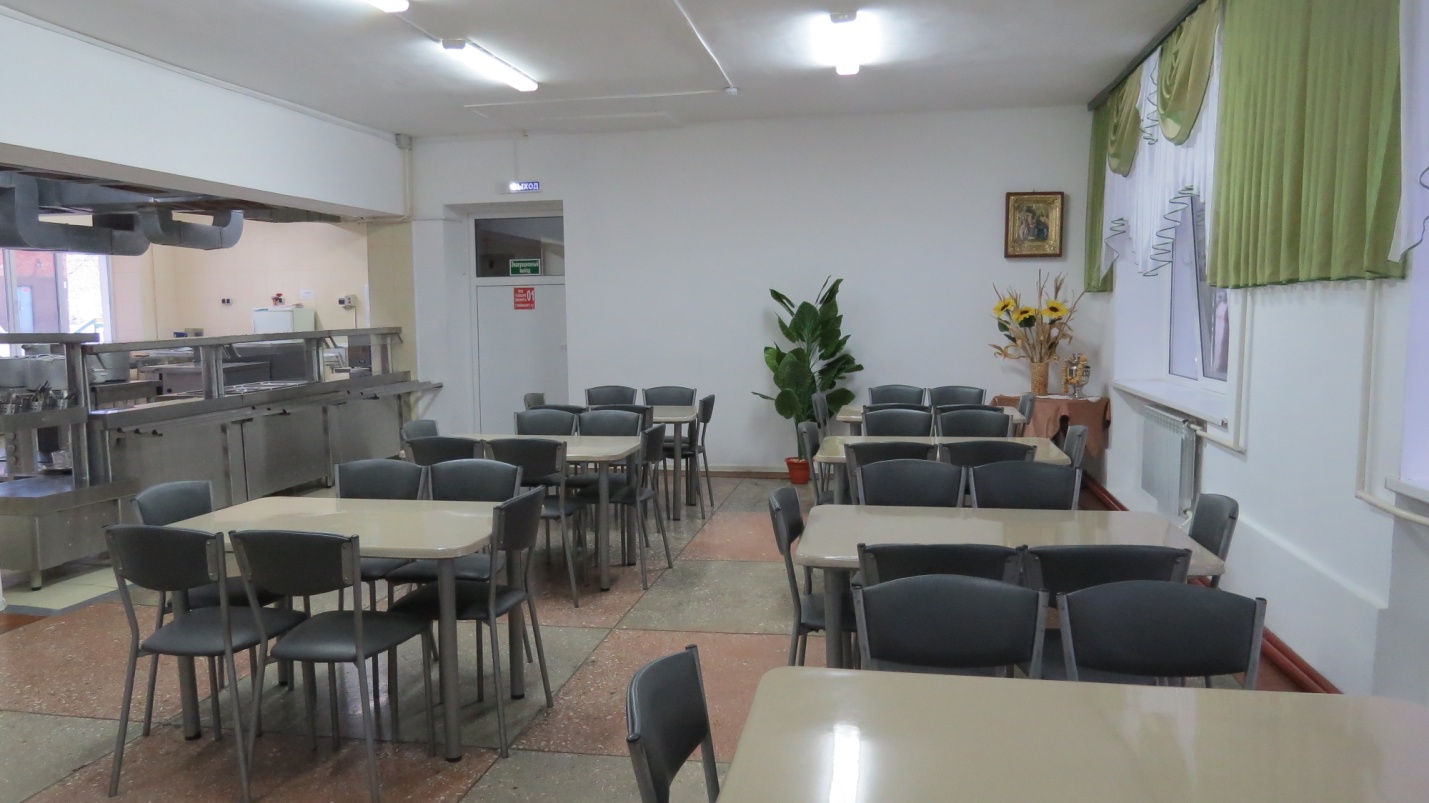 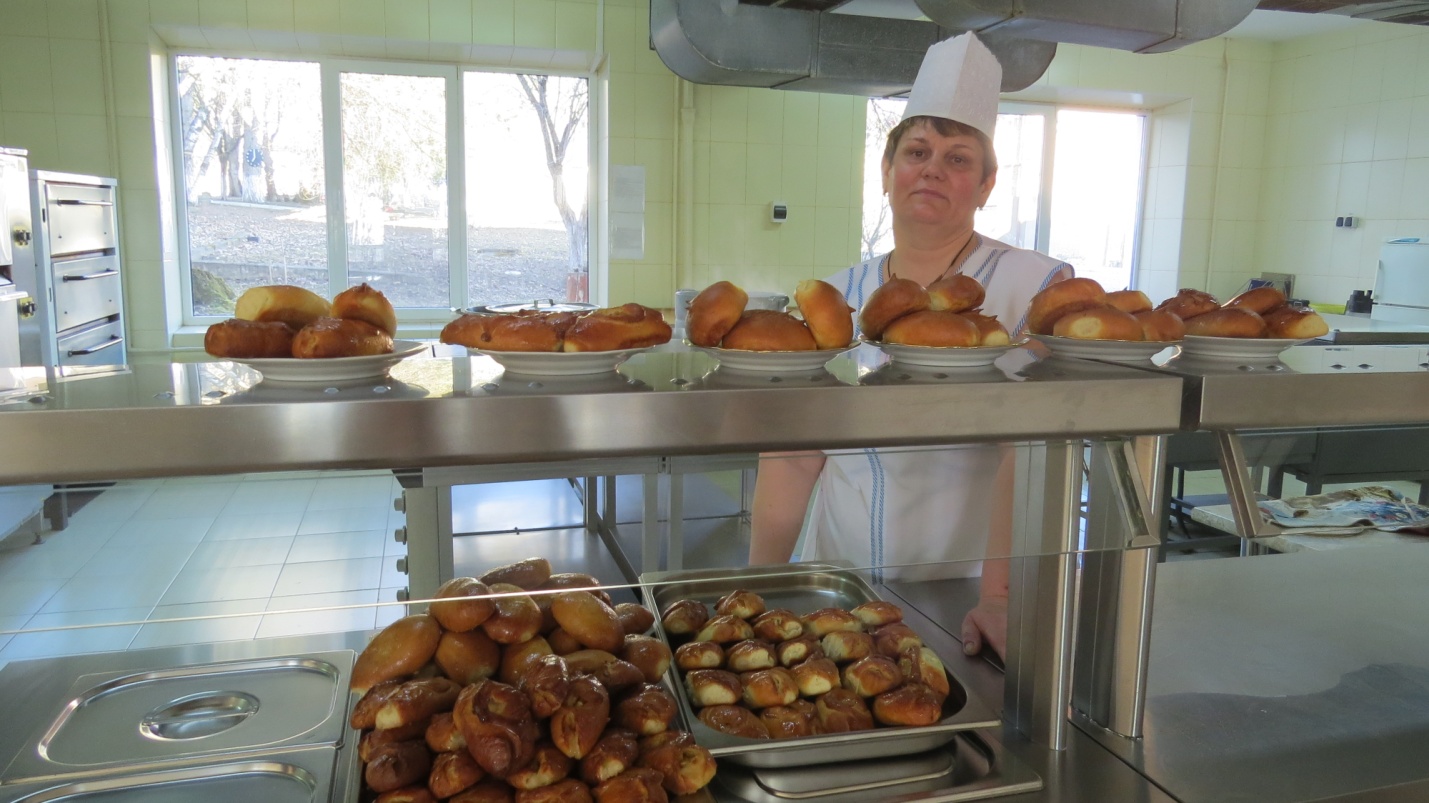 «Полезно и вкусно поесть можно не только дома, но и в школе»,- так считают воспитанники.   И это действительно так! 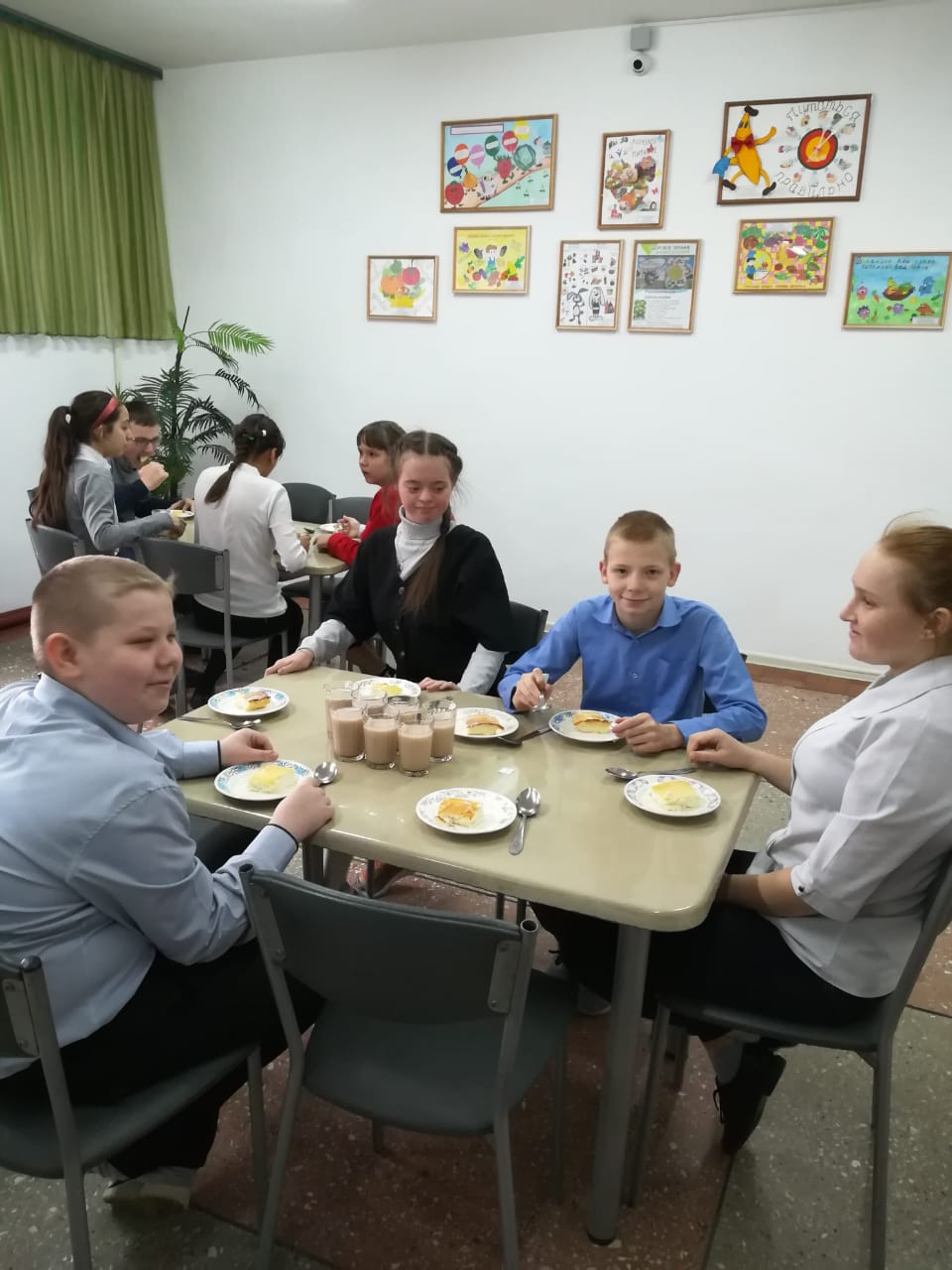 	Сотрудники школы-интерната  развивают у учащихся представления о правильном питании,  как составляющей здорового образа,   также и  в воспитательно-образовательном процессе, руководствуясь необходимыми методическими материалами.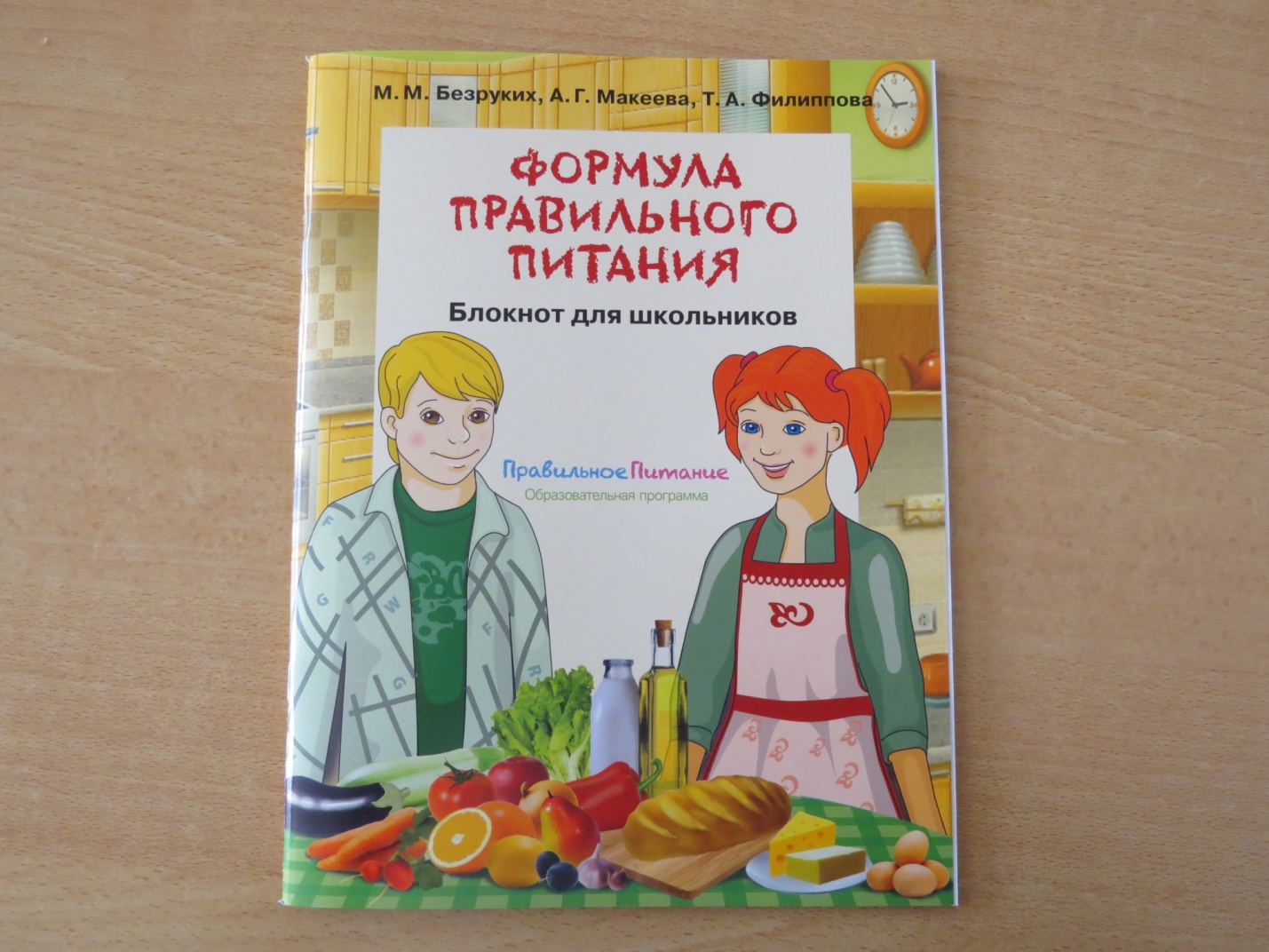 